2020-2021Automatic Withdrawal Authorization Form(Only one withdrawal authorization Form is needed per family)Name of School: Our Savior’s Lutheran Church and PreschoolEffective Date: September 1, 2020 through June 1, 2021Name of Parent: ____________________________________________________________________Address: ___________________________________________________________________________City: __________________________ State: _____________ Zip code: _________________________Checking account w/void check   Name on check: _____________________________________________Agreement:    I authorize the above school and Vanco Services, LLC to process debit entries to my account.                        I understand that this authority will remain in effect until I provide reasonable notification to terminate the authorization.Authorized Signature_________________________________________ Date: _________________(The Simply Giving Program endorsed by Thrivent Financial BankPlease read and fill out the information below very carefullyChecking account Routing Number:  ___  ___  ___  ___  ___  ___  ___  ___  ___                       (Valid routing number must start with 0, 1, 2, or 3)Account Number: _________________________________________Withdrawal will be taken out on the 1st of month,  September through June. 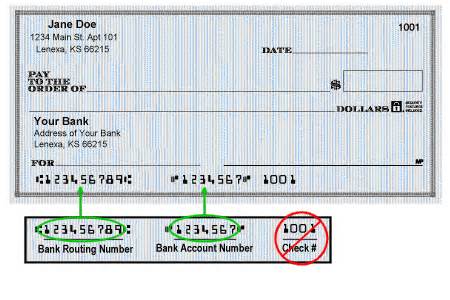 Child’s NameChild’s ClassMonthly TuitionOther class child is enrolledOther class Monthly TuitionMonthly Donation to support OSLCPTotal Monthly Tuition1234